Перечень документов и сведений, представляемых одновременно с заявкой о подключении к централизованной системе холодного водоснабжения/водоотведенияСогласно ст. 90 раздел IV пост. №644 от 29.07.2013г. "Об утверждении правил холодного водоснабжения и водоотведения"а) копии учредительных документов, а также документы, подтверждающие полномочия лица, подписавшего заявление;
б) нотариально заверенные копии правоустанавливающих документов на земельный   участок;
в) ситуационный план расположения объекта с привязкой к территории населенного пункта;
г) топографическая карта участка в масштабе 1:500, согласованная с эксплуатирующими организациями;
д) информация о сроках строительства (реконструкции) и ввода в эксплуатацию строящегося (реконструируемого) объекта;
е) баланс водопотребления и водоотведения с указанием целей использования холодной воды;
ж) сведения о составе и свойствах сточных вод, намеченных к отведению в централизованную систему водоотведения;
з) сведения о назначении объекта, высоте и об этажности зданий, строений, сооружений.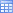 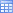 